公立宇出津総合病院看護師等修学資金貸与修学生 募集概要１．貸与対象者　　　保健師、助産師、看護師の養成施設に在学しており、卒業後公立宇出津総合病院で看護師等の業務に従事しようとする方。２．募集期間　　　令和４年４月１日（金）～5月１6日（月）３．貸与金額　　　月額１００，０００円※但し、石川県地域医療支援看護師等修学資金の貸与を受けら　れる者は、月額５０，０００円４．貸与期間貸与を決定された日の属する年度の４月から在学する看護師等養成施設の修業年限の３月まで５．修学資金の返還免除　　　看護師等として病院の業務に従事した期間が、修学資金の貸与を受けた期間　に相当する期間に達したときは、その全額を免除します。６．修学資金の返還等　　　退学をしたときなど、修学資金の貸与の目的を達成する見込みがなくなった場合は、修学資金を返還していただきます。なお、事由によって返還の猶予、返還債務の減免ができる場合もあります。７．申し込み手続き　　　募集期間内に、「公立宇出津総合病院看護師等修学資金貸与申請書（別記様式第1号）」に必要な書類を添付して、申し込みください。提出書類	公立宇出津総合病院看護師等修学資金貸与申請書（別記様式第１号）在学する養成施設又は当該養成施設に入学し、若しくは入所する直前に在学した学校の学業成績証明書在学する養成施設の長の推薦調書生計を維持する者の収入を証明する書類※申請にあたっては、連帯保証人が必要となります。連帯保証人は、独立した生計を営む成年で、修学資金の貸与決定の際は、申請者と連帯し修学資金の返還債務を負うことになります。８．提出方法在学する看護師等養成施設を通じ提出するか、直接持参または郵送してください。受付時間は午前８時３０分から午後５時１５分までです（土日、祝日を除く）。また、郵送の場合は、封筒に「看護師等修学資金貸与申請書在中」と明記し、簡易書留または配達記録で郵送してください（当日消印有効）。９．貸付の決定書類審査及び面接の結果により貸付の適否を決定し、書面で通知します。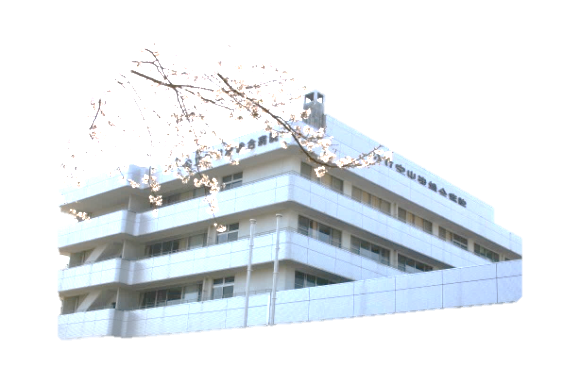 